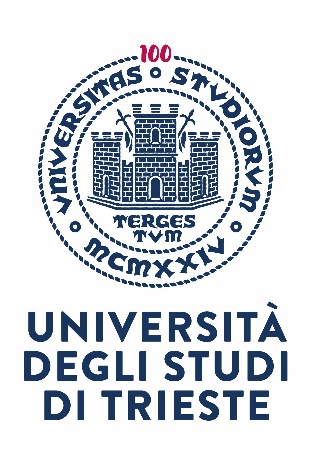 Dipartimento di Scienze Politiche e Sociali Corso di Laurea in “XXXXXXX” classe XXXXTESI DI LAUREATITOLO“XXXXXXXXXXXXXXXXXXXXXXXXXX”LaureandoMario Rossi						Relatore						Chiarissimo prof. Mario Rossi						Correlatore						Chiarissimo prof. Mario RossiAnno accademico 20xx/20xxELENCO CORSI DI STUDIPrime cifre matricolaCorso di studinote120Laurea in "Scienze Politiche"122Laurea in "Scienze Politiche"121Laurea in "Scienze Internazionali e diplomatiche"123Laurea in "Scienze Internazionali e diplomatiche"124Corso di Laurea triennale in "Scienze Politiche" classe 15126Corso di Laurea triennale in "Scienze dell'Amministrazione" classe 19128Corso di Laurea triennale in "Sociologia per il territorio e lo sviluppo" classe 36125Corso di Laurea triennale in "Scienze Internazionali e Diplomatiche" classe 15131Inizio moduloCorso di Laurea Specialistica in "Scienze Politiche" Classe 70/SFine modulo132Inizio moduloCorso di Laurea Specialistica in "Scienze dell’Amministrazione"  Classe 71/SFine modulo136Corso di Laurea Specialistica in "Sociologia delle Reti Territoriali ed Organizzative" Classe 89/S137Inizio moduloCorso di Laure Specialistica in "Scienze Politiche e Internazionali” Classe 70/SFine modulo135Corso di Laurea Specialistica in "Scienze Internazionali e Diplomatiche" Classe 60/SSP02Corso di Laurea in "Scienze Politiche e dell'Amministrazione" Classe L 16 o L 36indicare una delle due classiSP01Corso di Laurea in "Scienze Internazionali e Diplomatiche" Classe L 16 SP51Corso di Laurea Magistrale in "Scienze del Governo e Politiche Pubbliche" Classe LM 62 o LM63indicare una delle due classiSP52Corso di Laurea Magistrale in "Scienze Internazionali e Diplomatiche" Classe LM 52SP53Corso di Laurea Magistrale in "Sociologia delle Reti Territoriali ed Organizzative" Classe LM 88SP54Corso di Laurea Magistrale in "Diplomazia e Cooperazione Internazionale " Classe LM 52 o LM 81 indicare una delle due classi